Приложение № 1«Верные – неверные утверждения»Приложение № 21) Русский язык. Этимологический словарь для школьников.Ландшафт – общий вид местности или изображение её, пейзаж. В русском языке, с Петровского времени, – ландшафт. В современной форме – с начала XIX века из немец. Landshagt – край, пейзаж.2) Словарь иностранных языков. И.А. Васюкова – М.: «Аст-Пресс Книга», 2001 г.ландшафт: 1.географ.Относительно однородный участок земной поверхности, для которого характерно определенное сочетание рельефа, климата, растительности, животного мира, почв…2.книжн. Картина окружающей природы, общий вид местности3) Толковый словарь русского языка. С.И.Ожегов  - М.:ООО «Издательство «Мир и Образование», 2009г.1. Вид земной поверхности, общий вид местности. 2. То же, что пейзаж (устар.)Приложение № 3«Характеристика городского ландшафта», кластер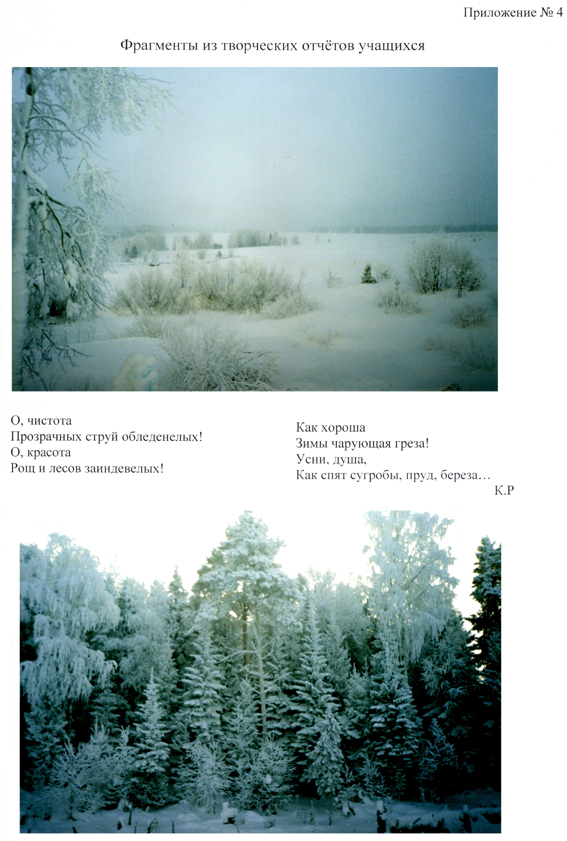 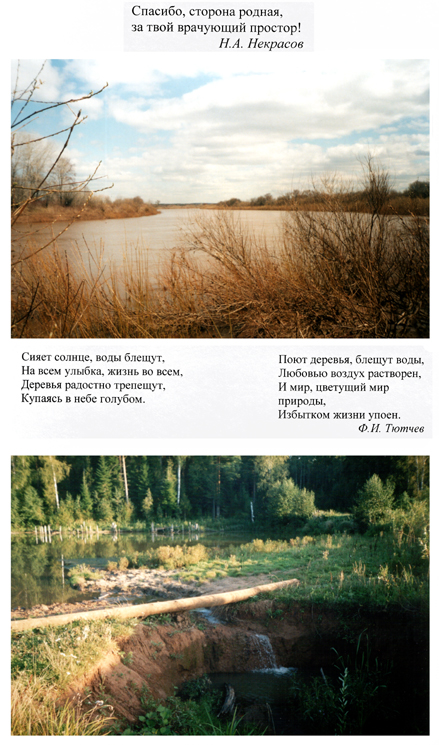 Приложение № 5Синквейн:                           Ландшафт                   Природный, городской          Радует, просит помощи, благодарит        Воздействует на эмоциональное состояние                           Здоровье!                                                                                                     Ландшафт                                                                                     Окружающий, угрожающий                                                                               Успокаивает, побуждает, угнетает                                                                          Психоэмоциональное состояние человека                                                                                                Гармоничность!№ п/путверждениеверноневерно1Внешний облик ландшафта не зависит от воздействия человека2В городах человек придумывает тысячи ухищрений для удобства своей жизни3Повышение уровня заболеваемости особенно наблюдается  в сельской местности4Человек является частью ландшафта5Продолжительность жизни горожан больше, чем у сельских жителей6Шумовое загрязнение характерно для сельских населенных пунктов7Современный город можно рассматривать как экосистему8Общая площадь зелёных насаждений в городах не должна занимать больше половины его территории